Publicado en Sabadell el 26/11/2021 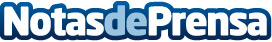 Mudanzas Lepanto estrena nueva webLa empresa líder en mudanzas del Vallès Occidental ha estrenado nueva web recientementeDatos de contacto:Carlos Fernández937685249Nota de prensa publicada en: https://www.notasdeprensa.es/mudanzas-lepanto-estrena-nueva-web_1 Categorias: Inmobiliaria Cataluña Emprendedores Logística Consumo http://www.notasdeprensa.es